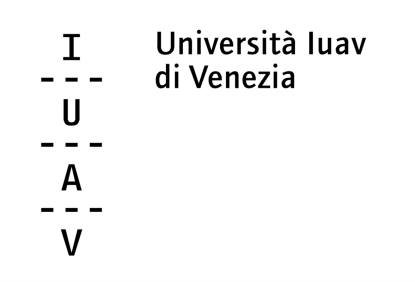 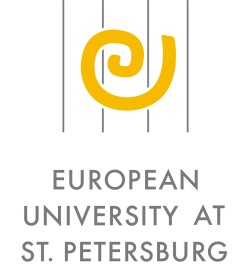 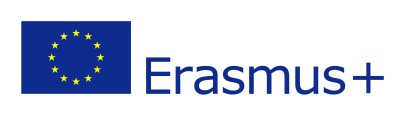 2016/2017 Student ExchangeApplication formPlease complete the form with your detailsDEADLINE: April 20, 2016What scholarship are you applying for?MA scholarship (6 months)   	PhD scholarship (3 months)   Surname: First name: Your year of study and department affiliation: Your level of English proficiency: Please attach the following documents in the order given below in one PDF to your application email:this application formletter of motivation (300 words)letter of recommendation from your academic advisor at EUSPtranscript of your academic records (list of grades)